Directorio de Agencias de PRDirectorio de Municipios de PRDirectorio de Agencias Federales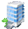 Oficina CentralDirección PostalTeléfonos / FaxHorario de ServicioParque de SanturceCalle Los ÁngelesSanturcePO Box 9023207San Juan, PR 00902-3207Tel: (787) 721-2800Fax: (787) 268-1845Lunes a Viernes8:00 AM - 12:00 PM1:00 PM - 4:30 PMEjecutivo:Sr. Ramón E. Orta, SecretarioCerca de:YMCA Hato Rey, frente a los apartamentos San Juan ParkWeb:http://www.drd.pr.gov Sombrilla:Departamento de Recreación y DeportesMapa:Ruta AMA:A3, B4, B28, B29, C31, B40, A52Parada TU:Sagrado Corazón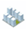 Oficinas de Servicio a través de Puerto RicoOficinas de Servicio a través de Puerto RicoOficinas de Servicio a través de Puerto RicoOficinas de Servicio a través de Puerto RicoPuebloDirección PostalTeléfonos / Fax Horario de ServicioAibonito (Centro)Sector Serrallé,Bo AsomanteAibonito, PRTel: (787) 991-1021  Fax: (787) 991-1025Lunes a Viernes8:00 AM - 12:00 PM1:00 PM - 4:30 PMAñasco (Noroeste)Carr. 401 BalnearioTres HermanosAñasco, PRTel: (787) 826-5017, ext 2200, 2201, 2202Fax: (787) 826-0010Lunes a Viernes8:00 AM - 12:00 PM1:00 PM - 4:30 PMArecibo (Norte)Carr. 10 Ave. Ingeniero Manuel GuillánParcela Rodríguez OlmoArecibo, PRTel: (787) 878-0584  Tel: (787) 878-2557  Tel: (787) 878-7901Fax: (787) 879-1915Lunes a Viernes8:00 AM - 12:00 PM1:00 PM - 4:30 PMCaguas (Centro-Sur)Carr. 172 4ta Secc.Villa del rey Caguas, PRTel: (787) 746-1510  Tel: (787) 743-4428, ext. 2250, 2251, 2254 y 2259Fax: (787) 746-1512Lunes a Viernes8:00 AM - 12:00 PM1:00 PM - 4:30 PMCanóvanas (Noreste)Ave. 65 InfanteríaColiseo Carlos Miguel MangualCanóvanas, PRTel: (787) 787-256-1030  Tel: (787) 256-1050  Tel: (787) 256-1160Fax: (787) 256-1045Lunes a Viernes8:00 AM - 12:00 PM1:00 PM - 4:30 PMHumacao (Sureste)Carr. 3 Balneario Punta SantiagoHumacao, PR(Tel: (787) 850-7050 Tel: (787) 850-0135  Tel: (787) 285-0806 ext. 2450 y 2481Fax: (787) 850-6150Lunes a Viernes8:00 AM - 12:00 PM1:00 PM - 4:30 PMMayagüez (Oeste)Carr. 2 Estadio CentroamericanoMayagüez, PRTel: (787) 832-3366  Tel: (787) 832-3395  Tel: (787) 832-3354 ext. 2500 y 2532Fax: (787) 832-8610Lunes a Viernes8:00 AM - 12:00 PM1:00 PM - 4:30 PMSan Juan (Metro)Sector Buenos Aires IICalle Los AngelesSan Juan, PRTel: (787) 721-2800  ext. 3308 y 3309Fax: (787) 276-4840Lunes a Viernes8:00 AM - 12:00 PM1:00 PM - 4:30 PMPonce (Sur)Parque Francisco Colón Alier(Polideportivo) Urb. Los ColobosPonce, PRTel: (787) 843-9488  Tel: (787) 843-9267  ext. 2600 y 2601Fax: (787) 843-9988Lunes a Viernes8:00 AM - 12:00 PM1:00 PM - 4:30 PMToa Alta (El Toa)Carr. 165 Km. 12.3Rio Lajas Dorado, PRTel: (787) 870-5000  Tel: (787) 870-5010  Tel: (787) 870-2233 ext. 2650, 2660 y 2657Fax: (787) 870-5249Lunes a Viernes8:00 AM - 12:00 PM1:00 PM - 4:30 PMGuayama (Sub región)Complejo DeportivoRoque Nido EstelaGuayama, PRTel: (787) 864-2105  Tel: (787) 864-4735  ext. 2400 y 2407Fax: (787) 864-4736Lunes a Viernes8:00 AM - 12:00 PM1:00 PM - 4:30 PM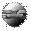 Otros Enlaces